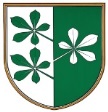 OBČINA KIDRIČEVOKopališka ul. 142325 Kidričevo(izjavo izpolnite s tiskanimi črkami)Podpisani _____________________________________		(ime in priimek starša)s stalnim prebivališčem __________________________________________________I  z  j  a  v  l  j  a  m,a)  da moj otrok ______________________________________ še nikoli ni bil na morju			(ime in priimek otroka)b) da moj otrok __________________________________, v letu 2019 ne bo šel na morje			(ima in priimek otroka)c) da moj otrok ______________________________, še ni imel subvencioniranega letovanja 			(ime in priimek otroka)   s strani Občine Kidričevo. (ustrezno obkrožite)Otrok je v šolskem letu 2018/2019 zaključil ________ razred osnovne šole. 								Podpis starša:								____________________	